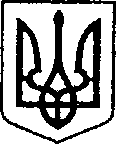 УКРАЇНАЧЕРНІГІВСЬКА ОБЛАСТЬМІСТО НІЖИНМ І С Ь К И Й  Г О Л О В А  Р О З П О Р Я Д Ж Е Н Н ЯВід 29 листопада  2019 р.		    м. Ніжин		                               № 309Про скликання чергового засідання виконавчого комітету Ніжинської міської радиВідповідно до статей 42, 59, 73 Закону України «Про місцеве самоврядування в Україні», статті 38 Регламенту виконавчого комітету Ніжинської міської ради Чернігівської області VII скликання, затвердженого рішенням виконавчого комітету Ніжинської міської ради Чернігівської області VII скликання від 11 серпня 2016 року № 220:С к л и к а т и засідання виконавчого комітету міської ради             05 грудня 2019 року о 09.00 год. у малому залі виконавчого комітету Ніжинської міської ради за адресою місто Ніжин, площа імені Івана Франка,1.В н е с т и на розгляд виконавчого комітету проекти рішень згідно з порядком денним, що додається.          3.Відділу з питань організації діяльності міської ради                             та її виконавчого комітету апарату виконавчого комітету Ніжинської міської ради (Нечваль О.М.) забезпечити явку членів виконавчого комітету, заступників міського голови з питань діяльності виконавчих органів ради, керівників виконавчих органів Ніжинської міської ради, керівників виконавчих органів виконавчого комітету Ніжинської міської ради, представників засобів масової інформації.         4. Першому заступнику міського голови з питань діяльності виконавчих органів ради, заступникам міського голови з питань діяльності виконавчих органів ради, керуючому справами виконавчого комітету Ніжинської міської ради, керівникам виконавчих органів міської ради забезпечити своєчасну та якісну підготовку матеріалів на засідання виконавчого комітету Ніжинської міської ради.         5. Контроль за виконанням цього розпорядження залишаю за собою.Міський голова                                                                                А. ЛІННИКВізують: Керуючий справами виконавчого комітетуНіжинської міської ради                                                              С. КОЛЕСНИКНачальник відділу з питань організації діяльності міської ради та її виконавчого комітету апарату виконавчого комітету міської ради                              О.ДОЛЯНачальник відділу юридично-кадрового забезпечення  апарату виконавчого комітету міської ради                               В. ЛЕГАЗАТВЕРДЖЕНОРозпорядження міського голови                                                                        від 29.11.2019 року  № 309 ПОРЯДОК ДЕННИЙ засідання виконавчого комітету № 51від 05 грудня 2019 року№Назва проекту рішеннявиконавчого комітету міської радиДоповідачі(співдоповідачі)1Про створення мобільної бригади соціально-психологічної допомоги особам, які постраждали від домашнього насильства та/ або насильства за ознакою статіКучеровськаНаталія Миколаївна2Про видалення зелених насаджень на території   м. НіжинаКушніренкоАнатолій Миколайович3Про встановлення тарифів на теплову енергію, її виробництво, що виробляється на установках з використанням альтернативних джерел енергії ТОВ «Чернігівська теплопостачальна компанія»ГавришТетяна Миколаївна4Про встановлення тарифів на теплову енергію, її виробництво та постачання, що виробляється на установках з використанням альтернативних джерел енергії фізичній особі – підприємцю Ворошиловій Оксані АнатоліївніГавришТетяна Миколаївна5Про дострокове припинення дії договорів на тимчасове користування місцем розташуванням зовнішнього рекламного засобу (реклами)МироненкоВікторія Борисівна6Про внесення змін до опису меж звичайної виборчої дільниці № 740924 та внесення подання до Центральної виборчої комісіїЯрмак Олег Федорович                                                              Різне                                                              Різне                                                              Різне